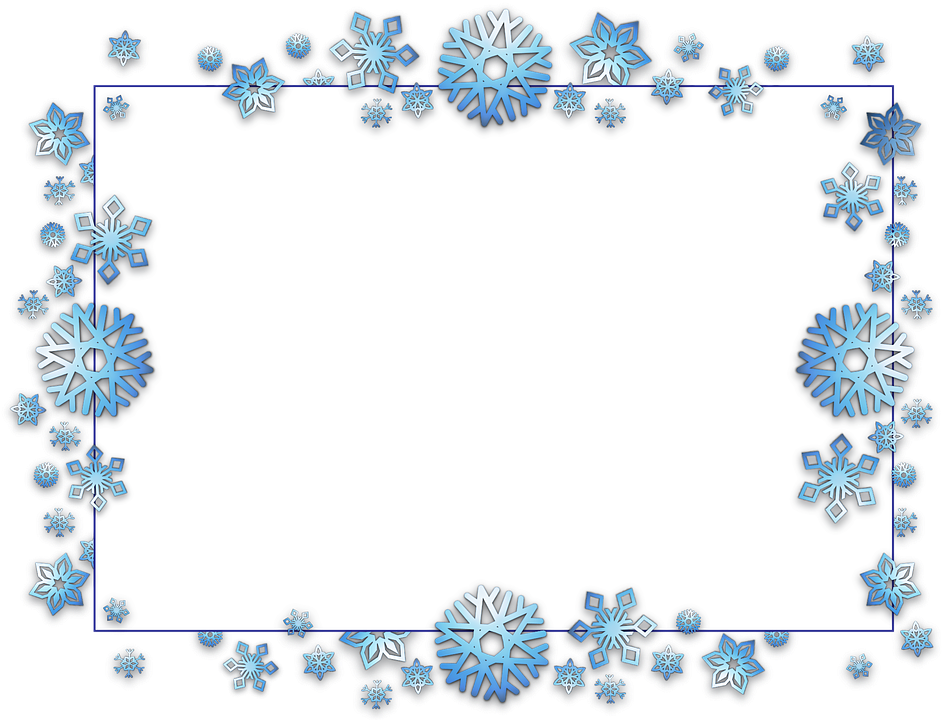 Sonnet 97: How like a winter hath my absence beenBy William Shakespeare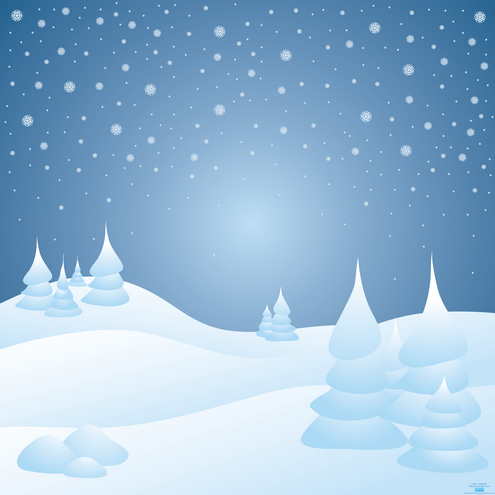 How like a winter hath my absence beenFrom thee, the pleasure of the fleeting year!What freezings have I felt, what dark dyas seen!What old December’s bareness everywhere!And yet this time remov’d was summer’s time,The teeming autumn, big with rich increase,Bearing the wanton burthen of the prime,Like widow’d wombs after their lord’s decease:Yet this abundant issue seem’d to meBut hope of orphans and unfather’d fruit;For summer and his pleasures wait on thee,And thou away, the very birds are mute;Or if they sing, ‘tis with so dull a cheerThat leaves look pale, dreading the winter’s near.